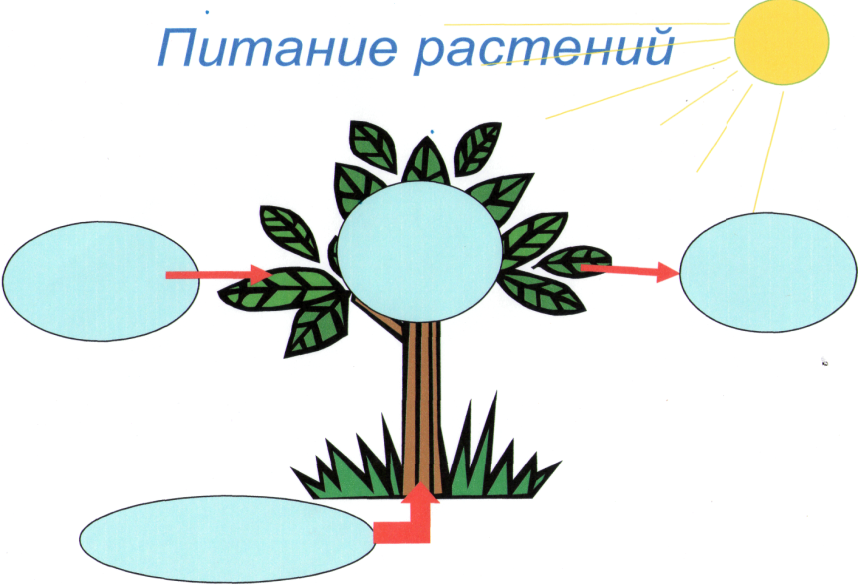 Приложение 1 Приложение 2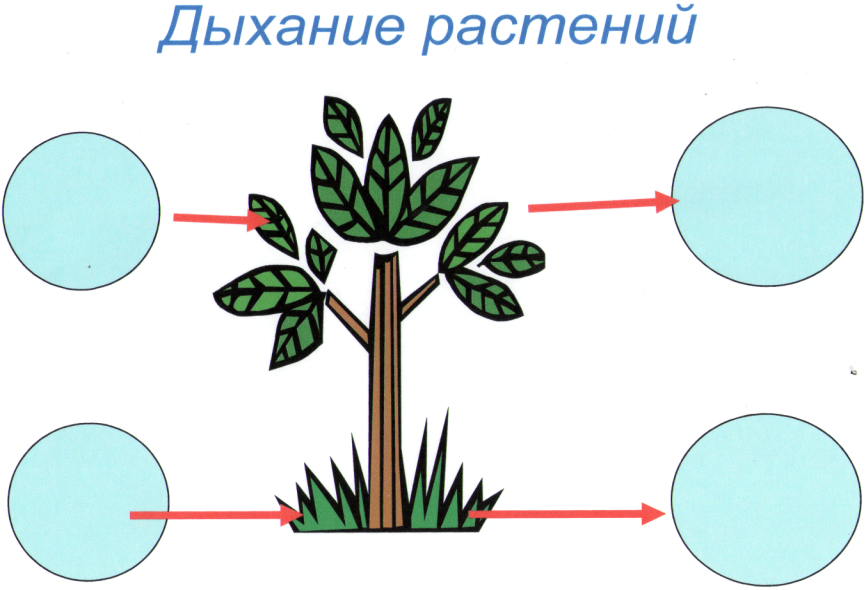                                                                                                                                                                                                                Приложение 3       Приложение 4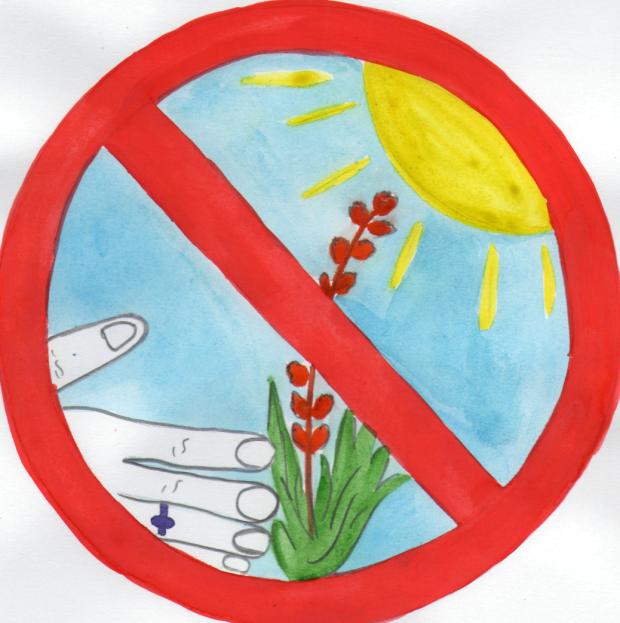          Приложение  5Приложение 6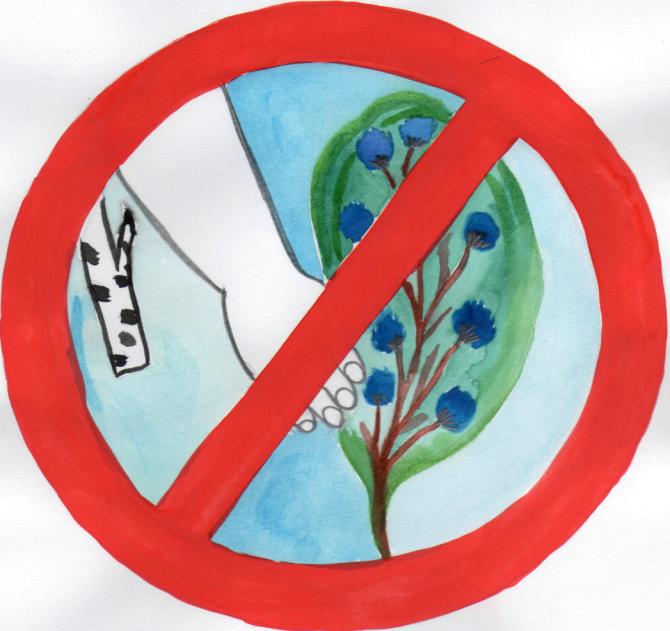    Приложение 7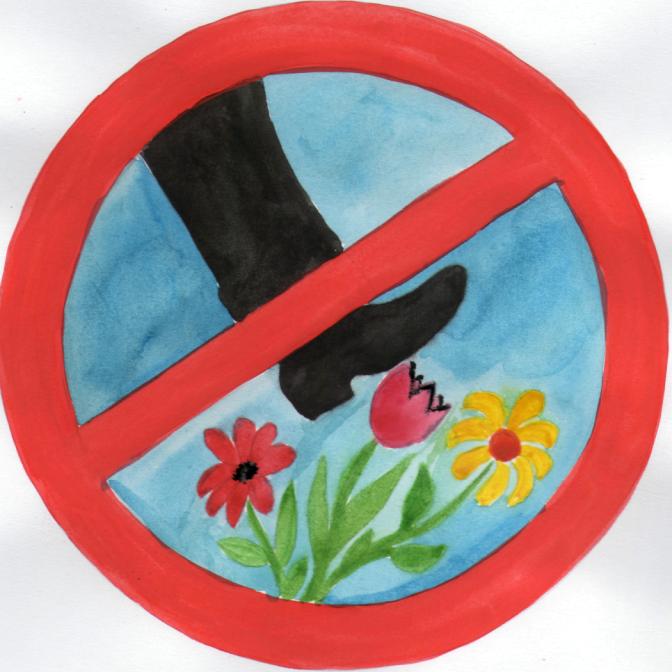      Приложение 8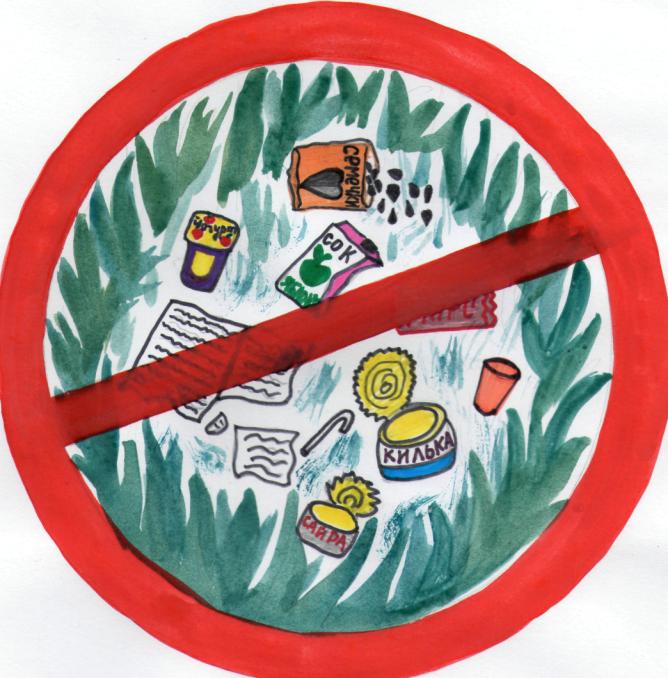        Приложение  9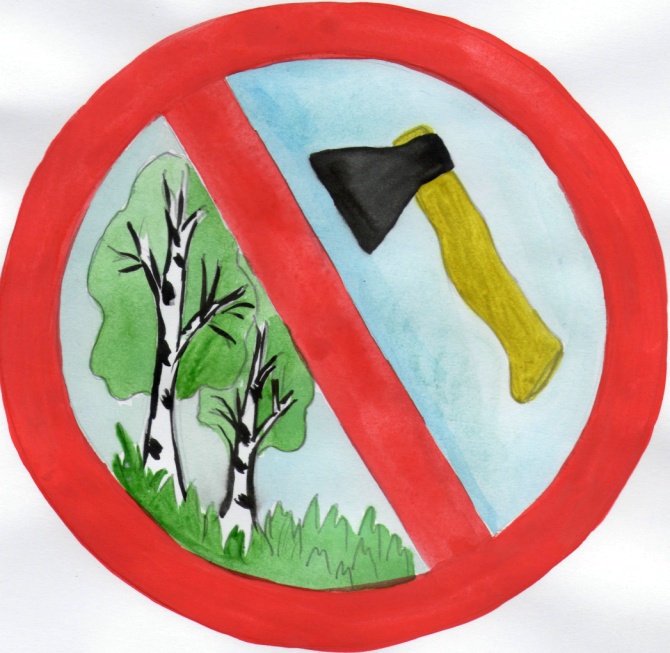 Приложение 10